General Instructions for All ChaptersFirst chapter should clearly state motivation, explain significance and describe the general theoretical aspect of the study. Avoid repetition or duplication of ideas. At the end of the chapter describe the outline of thesis.Font size of main text body should be 12 pts. It will be 14 and 12 pts for headings and subheadings, respectively. It should be 14 pts for Chapter Nos. and 16 pts for Chapter names. The names of chapters (e.g., INTRODUCTION) should be in upper case, centered and bold whereas Chapter Nos. should be un-bold and on top left of a page.  Line spacing = 1.5; Spacing Before/After = 0, Alignment = Justified Left margin 1.5 while top, bottom and right margins 01 inch each. The text shall be fully justified and the paragraph should not be indented. Each word (except prepositions) of a heading and sub-heading should be capitalized and bold. The page limit for MS/MPhil thesis is minimum number of 50 pages altogether and 90 pages for PhD. Moreover, minimum number of qualitative and quantitative parameters (e.g., of analysis, applications etc.) should be discussed to justify the quality and quantity of thesis. For computational work, its experimental evidence should also be added. The legends of the Tables should be written on the top of the table, while Figure legends at the bottom of the figure. Each legend should be centralized.Thesis shall be submitted on A-4 size paper weighing not less than 85 gram. Use only one side of the page for printingEach chapter should be started on a new separate page.Thesis will be restricted to 4 chapters. No additional chapters should be added. Page numbering of acknowledgement, abstract, List of Tables, List of Figures, list of Abbreviations should be in times new roman. The page numbers of all chapters (Chapters 1-4), Conclusions, References, Appendices and List of Publications should be displayed in numeric values e.g., 1, 2, 3,--------. Page numbering should be at “bottom right corner” of a page.Thesis binding (colour title page) will be on art paper.The approved reference style is American Psychological Association (APA) 6th edition. Citation of one reference with one author within or at the end of sentence is like this (Volokitin, 2020). Start of Sentence is like this. Volokitin (2020) has presented this study. One reference by two authors: Within or End of Sentence: In this study the authors (Bramberger & De Vega, 2020) has reported. Start of Sentence is like this. Bramberger and De Vega (2020) has presented this study. One reference by three or more authors is like this (Wang et al., 2019). Start of the Sentence: Wang et al. (2019). has presented this study. Multiple references is like this. All citation: In these studies the authors (Volokitin, 2020; Bramberger & De Vega, 2020; Huang et al., 2019) have presented.Chapter 1					INTRODUCTION1.1. SiliconSilicon is a semi-metal which may possess a highly crystalline nature. It belongs to p block and group 14 of the periodic table (Farina et al., 2002).  				Table1.1: Physical Properties of Silicon 	Chapter 2REVIEW OF LITERATUREThe synthesis of novel oligothiophene‐containing carbosilane‐siloxanes of linear or
branched structure with conjugation lengths of 4–7 thiophene rings, flexible aliphatic spacers------------------------------------------- (Polinskaya et al., 2022).Chapter 3MATERIALS AND METHODS/MODEL AND EQUATIONS/MODELLING3.1. MaterialsSilicon tetrachloride, 4-piperidine methanol, sodium hydroxide and carbon disulphide were purchased from----------------Chapter 4RESULTS AND DISCUSSION4.1. Production of organosiliconesThe organosilicones were produced by reacting----------------------------------------------------------------. They are stable in air---------------------------------------------------------------------------------------------.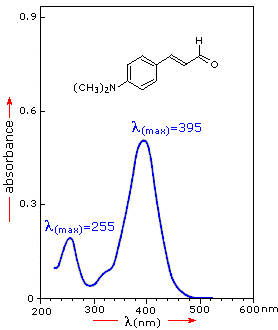 Figure 4.1: UV-Visible absorption spectra of organosiliconCONCLUSIONSNovel organosilicones were produced by reacting silicon tetrachloride with-------------------------------------------- REFERENCES				All the references must have a uniform style and should follow the following format.Journal ArticlesAbu-Surrah, A. S., Al-Allaf, T., Rashan, L., Klinga, M. & Leskela, M. (2002). Synthesis, crystal structure and initial biological evaluation of the new enantiomerically pure chiral palladium(II) complex trans-bis{endo-(1R)-1,7,7-trimethylbicyclo[2.2.1]-heptan-2-amino}palladium(II) dichloride. European Journal of Medicinal Chemistry, 37, 919-922.Ahmad, F., Ali, S., Parvez, M., Munir, A., Mazhar, M., Khan, K. M. & Shah, T. A. (2002). Synthesis, characterization and biological studies of tri- and diorganotin(IV) complexes with 2',4'-difluoro-4-hydroxy-[1,1']-biphenyl-3-carboxylic acid: Structure of [(CH3)3Sn(C13H7O3F2)].  Heteroatom Chemistry, 13, 638-649.BooksBooth, W. C., Colomb, G. G., & Williams, J. M. (1995). The crao of research. Chicago: University of Chicago Press. Chapter or section in a book (online & print)Stephan, W. G. (1985). Intergroup relations. In G. Lindzey & E. Aronson (Eds.), The handbook of social psychology (3rd ed., Vol. 2, pp. 599ñ658). New York: Random House.Letter to the editorO'Neill, G. W. (1992, January). In support of DSM-III [Letter to the editor]. APA Monitor, 4-5. Magazine article: Gardner, H. (1991, December). Do babies sing a universal song? Psychology Today, 70-76. Newsletter/newspaper articlesBrown, L. S. (1993, Spring). My research with orangs. The Psychology Department Newsletter, 3, 2.PatentInventor. (Year)|. Country `Patent No`. Patent Number|. Published Source|: Issuing Organization|.APPENDIXESLIST OF PUBLICATIONSPLAGIARISM REPORT (Page showing plagiarism less than 19% as per HEC requirement and the report should be verified by supervisor. For PhD thesis, it should also be verified by QEC. There should be no more than 3% plagiarism from any single source)Atomic number14Atomic weight28.08 g/mol